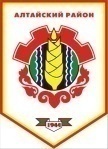 Российская ФедерацияРеспублика ХакасияСовет депутатов Аршановского сельсоветаАлтайского района Республики ХакасияРЕШЕНИЕ09.12.2011г.          		                 с. Аршаново	                                  № 96В соответствии со статьей 27 Федерального закона от 06.10.2003 N 131-ФЗ "Об общих принципах организации местного самоуправления в Российской Федерации", статьями 22, 23 Устава муниципального образования Аршановский сельсовет, Совет депутатов Аршановского сельсовета Алтайского района Республики ХакасияРЕШИЛ:1. Утвердить Положение о территориальном общественном самоуправлении на территории Аршановского сельсовета согласно приложению к настоящему решению.2. Настоящее Решение вступает в силу со дня его официального опубликования (обнародования).Глава Аршановского сельсовета                                               Н.А. ТанбаевАлтайского района Республики ХакасияПриложение                                                                                   к решению Совета депутатов Аршановского  сельсовета                                                                                                от 09.12.2011 № 96ПОЛОЖЕНИЕО ТЕРРИТОРИАЛЬНОМ ОБЩЕСТВЕННОМ САМОУПРАВЛЕНИИНА ТЕРРИТОРИИ АРШАНОВСКОГО СЕЛЬСОВЕТА1. Общие положения1.1. Настоящее Положение в соответствии с Конституцией Российской Федерации, Федеральным законом от 06.10.2003 N 131-ФЗ "Об общих принципах организации местного самоуправления в Российской Федерации" и Уставом муниципального образования Аршановский сельсовет устанавливает порядок организации и осуществления территориального общественного самоуправления, условия и порядок выделения ему необходимых средств из бюджета поселения, порядок регистрации Устава территориального общественного самоуправления.1.2. Под территориальным общественным самоуправлением (далее - ТОС) понимается самоорганизация граждан по месту их жительства на части территории поселения для самостоятельного и под свою ответственность осуществления собственных инициатив по вопросам местного значения.1.3. Территориальное общественное самоуправление в поселении осуществляется непосредственно населением посредством проведения собраний и конференций граждан, а также посредством создания органов территориального общественного самоуправления.1.4. В осуществлении территориального общественного самоуправления могут принимать участие граждане, проживающие на соответствующей территории, достигшие 16-летнего возраста.1.5. Территориальное общественное самоуправление осуществляется на принципах:- законности;- свободного волеизъявления граждан;- защиты прав и законных интересов населения по месту жительства;- гласности и учета общественного мнения;- участия граждан в осуществлении собственных инициатив в вопросах местного значения через собрания и конференции граждан, а также через органы территориального общественного самоуправления;- сочетания интересов населения отдельной территории, на которой осуществляется территориальное общественное самоуправление, и интересов всего населения муниципального образования;- выборности, подотчетности и подконтрольности органов территориального общественного самоуправления населению соответствующей территории;- взаимодействие с органами местного самоуправления Аршановского сельсовета.2. Порядок установления территории,на которой осуществляется территориальноеобщественное самоуправление2.1. Территориальное общественное самоуправление может осуществляться в пределах следующих территорий проживания граждан: подъезд многоквартирного жилого дома; многоквартирный жилой дом; группа жилых домов; иные территории проживания граждан.2.2. Границы территорий, на которых действует ТОС, устанавливаются Советом депутатов поселения по предложению жителей соответствующей территорий.2.3. Обязательными условиями создания территориального общественного самоуправления на определенной территории являются:а) границы территории, на которой осуществляется территориальное общественное самоуправление, не могут выходить за границы территории Аршановского сельсовета;б) на одной территории проживания граждан может быть создан только один орган территориального общественного самоуправления;в) неразрывность территории, на которой осуществляется территориальное общественное самоуправление, если в его состав входит более одного многоквартирного жилого дома.2.4. Заявление об установлении границ территории деятельности территориального общественного самоуправления подписывается инициативной группой жителей численностью не менее десяти человек, проживающих на соответствующей территории и достигших шестнадцатилетнего возраста. Заявление должно содержать сведения о фамилии, имени, отчестве, адресе места жительства, паспортных данных подписавшихся.2.5. Подписанное инициативной группой жителей заявление, а также пакет документов по данному вопросу: описание границ территории и схема территории, на которой планируется территориальное общественное самоуправление; справка о численности населения, проживающего на соответствующей территории и достигшего 16-летнего возраста, направляются в Совет депутатов Аршановского сельсовета для принятия решения об установлении границ территории территориального общественного самоуправления.3. Порядок организации и осуществлениятерриториального общественного самоуправления3.1. В случае если Совет депутатов Аршановского селсьовета установил границы территории для осуществления территориального общественного самоуправления, инициативная группа жителей созывает собрание, конференцию граждан по вопросу организации территориального общественного самоуправления, избрания постоянно действующего органа территориального общественного самоуправления.3.2. Инициативная группа жителей не менее чем за 2 недели до проведения собрания, конференции граждан извещает граждан, проживающих на соответствующей территории, Совет депутатов Аршановского сельсовета, Администрацию Аршановского сельсовета о времени и месте проведения собрания, конференции граждан и вопросах, выносимых на обсуждение.3.3. Подготовку и проведение собрания, конференции граждан по вопросу организации территориального общественного самоуправления, избрания органа территориального общественного самоуправления осуществляет инициативная группа жителей с участием депутатов соответствующего избирательного округа.3.4. При численности граждан, проживающих на территории учреждаемого территориального общественного самоуправления и достигших 16-летнего возраста, менее 300 человек проводится собрание граждан. При численности граждан, проживающих на территории учреждаемого территориального общественного самоуправления и достигших 16-летнего возраста, от 300 и более человек проводится конференция граждан.3.5. Норма представительства по выборам делегатов на конференцию граждан при количестве граждан, проживающих на территории учреждаемого территориального общественного самоуправления и достигших 16-летнего возраста, составляет:а) от 300 до 2000 человек - 1 делегат от 20 граждан;б) от 2000 до 3000 человек - 1 делегат от 30 граждан;3.6. Делегаты на конференцию граждан избираются на собраниях граждан либо путем сбора подписей граждан.3.7. Инициаторы созыва собрания, конференции граждан:- организуют проведение собраний или сбор подписей по выдвижению делегатов на конференцию граждан;- готовят проекты повестки собрания, конференции граждан и регламента работы;- готовят проект Устава территориального общественного самоуправления;- проводят регистрацию граждан или делегатов, прибывших на собрание, конференцию граждан, учет выписок из протокола, подписных листов.3.8. Для ведения собрания, конференции граждан избираются председатель и секретарь, счетная комиссия из числа участников собрания, делегатов конференции граждан.До начала обсуждения вопросов, вынесенных на рассмотрение собрания, конференции граждан, утверждается повестка и регламент работы собрания, конференции граждан.3.9. На собраниях, конференциях граждан ведется протокол, в котором указываются дата и место проведения собрания, конференции граждан, общее число жителей, проживающих на соответствующей территории и достигших 16-летнего возраста, количество присутствующих, повестка собрания, конференции граждан, содержание выступлений, принятые решения.Протокол подписывается председателем и секретарем собрания, конференции граждан. В случае избрания в процессе работы собрания, конференции граждан счетной комиссии к общему протоколу прикладываются протоколы указанной комиссии.К протоколу конференции граждан прикладываются протоколы собраний, подписные листы, подтверждающие полномочия делегатов на конференции, и лист регистрации участников собрания, конференции с указанием адреса места жительства и паспортных данных.3.10. Решения собраний, конференций граждан принимаются в порядке, определенном Уставом территориального общественного самоуправления.3.11. Последующие собрания, конференции граждан в рамках осуществления территориального общественного самоуправления созываются органом территориального общественного самоуправления в порядке, установленном Уставом территориального общественного самоуправления, с учетом требований п. 3.4 - 3.6, 3.9 настоящего Положения.3.12. Собрание граждан по вопросам организации и осуществления территориального общественного самоуправления считается правомочным, если в нем принимают участие не менее половины жителей соответствующей территории, достигших шестнадцатилетнего возраста.Конференция граждан по вопросам организации и осуществления территориального общественного самоуправления считается правомочной, если в ней принимают участие не менее двух третей избранных на собраниях граждан делегатов, представляющих не менее половины жителей соответствующей территории, достигших шестнадцатилетнего возраста.3.13. К исключительным полномочиям собрания, конференции граждан, осуществляющих территориальное общественное самоуправление, относятся:1) установление структуры органов территориального общественного самоуправления;2) принятие Устава территориального общественного самоуправления, внесение в него изменений и дополнений;3) избрание органов территориального общественного самоуправления;4) определение основных направлений деятельности территориального общественного самоуправления;5) утверждение сметы доходов и расходов территориального общественного самоуправления и отчета о ее исполнении;6) рассмотрение и утверждение отчетов о деятельности органов территориального общественного самоуправления.4. Порядок регистрации Уставатерриториального общественного самоуправления4.1. Территориальное общественное самоуправление считается учрежденным с момента регистрации Устава территориального общественного самоуправления в Администрации Аршановского сельсовета  (далее - Регистрирующий орган).4.2. В Уставе территориального общественного самоуправления устанавливаются:1) территория, на которой оно осуществляется;2) цели, задачи, формы и основные направления деятельности территориального общественного самоуправления;3) порядок формирования, прекращения полномочий, права и обязанности, срок полномочий органов территориального общественного самоуправления;4) порядок принятия решений;5) порядок приобретения имущества, а также порядок пользования и распоряжения указанным имуществом и финансовыми средствами;6) порядок прекращения осуществления территориального общественного самоуправления.4.3. Изменения и дополнения в Устав территориального общественного самоуправления подлежат принятию собранием, конференцией граждан и регистрации в порядке, предусмотренном настоящим Положением для регистрации Уставов территориального общественного самоуправления, с изъятиями, предусмотренными настоящим пунктом.Для регистрации внесенных в Устав территориального общественного самоуправления изменений и дополнений в Регистрирующий орган представляются следующие документы:- протокол собрания, конференции граждан, содержащий решение о внесении изменений и дополнений в Устав территориального общественного самоуправления;- два экземпляра Устава территориального общественного самоуправления с внесенными в него изменениями и дополнениями.4.4. Регистрация Устава территориального общественного самоуправления осуществляется в срок, не превышающий 30 дней с момента приема документов, предусмотренных настоящим Положением.Глава администрации Аршановского сельсовета издает правовой акт о регистрации Устава территориального общественного самоуправления и выдает представителю территориального общественного самоуправления свидетельство о регистрации Устава в соответствии с формой, утвержденной постановлением Главы администрации Аршановского сельсовета.На титульном листе Устава территориального общественного самоуправления проставляется номер и дата правового акта Главы администрации Главы администрации Аршановского сельсовета о регистрации, печать Администрации Аршановского сельсовета, подпись должностного лица, ответственного за регистрацию.В случае несоответствия содержания Устава территориального общественного самоуправления или порядка его принятия действующему законодательству, муниципальным правовым актам органов местного самоуправления Аршановского сельсовета, в случае непредставления полного перечня документов, указанных в пункте 4.3 настоящей главы, или в случае оформления их ненадлежащим образом либо установления недостоверности информации, содержащейся в представленных документах, а также в случае, если ранее на данной территории уже зарегистрировано территориальное общественное самоуправление, Глава администрации Аршановского сельсовета принимает решение об отказе в регистрации Устава территориального общественного самоуправления и выдает представителю территориального общественного самоуправления письменный мотивированный отказ в регистрации Устава. Отказ в регистрации может быть обжалован в судебном порядке.4.5. Отказ в регистрации Устава территориального общественного самоуправления не является препятствием для повторного направления документов на регистрацию при условии устранения оснований, вызвавших отказ.4.6. Регистрация изменений в Устав территориального общественного самоуправления осуществляется в том же порядке, что и регистрация Устава территориального общественного самоуправления.4.7. Регистрация Устава территориального общественного самоуправления, изменений в Устав территориального общественного самоуправления осуществляется бесплатно.4.8. Порядок учета зарегистрированных Уставов территориального общественного самоуправления (реестр), а также форма свидетельства о регистрации Устава территориального общественного самоуправления утверждается правовым актом Главы администрации Аршановского сельсовета. Для регистрации Устава территориального общественного самоуправления в Регистрирующий орган представляются следующие документы:- протокол собрания, конференции граждан, содержащий решение об организации территориального общественного самоуправления и принятии Устава территориального общественного самоуправления (со всеми приложениями, указанными в п. 3.9 настоящего Положения);- два экземпляра принятого собранием, конференцией граждан Устава территориального общественного самоуправления, один из которых остается в Администрации Аршановского сельсовета. Экземпляры Устава территориального общественного самоуправления должны быть прошнурованы и иметь пронумерованные страницы;- решение Совета депутатов Аршановского сельсовета (или его копия) об установлении границ территории, на которой осуществляется территориальное общественное самоуправление.4.9. Территориальное общественное самоуправление в соответствии с его Уставом может являться юридическим лицом и подлежит государственной регистрации в организационно-правовой форме некоммерческой организации в порядке, установленном законодательством.5. Структура органов территориальногообщественного самоуправления5.1. Высшим органом управления территориального общественного самоуправления является собрание (конференция) граждан.5.2. Для организации и непосредственной реализации функций, принятых на себя территориальным общественным самоуправлением, собрание (конференция) граждан избирает подотчетные собранию (конференции) органы территориального общественного самоуправления - Совет территориального общественного самоуправления (далее - Совет ТОС) и контрольно-ревизионную комиссию территориального общественного самоуправления (далее - комиссия).При числе жителей, проживающих на территории территориального общественного самоуправления, менее 300 человек вместо органов могут быть избраны уполномоченные выборные лица территориального общественного самоуправления.5.3. Избрание состава органов территориального общественного самоуправления проводится открытым голосованием.5.4. Порядок формирования, прекращение полномочий, права и обязанности, срок полномочий органов территориального общественного самоуправления определяется Уставом территориального общественного самоуправления.5.5. Совет территориального общественного самоуправления вправе вносить в органы местного самоуправления проекты муниципальных правовых актов в соответствии с порядком, утвержденным органом местного самоуправления, на рассмотрение которого вносятся указанные проекты.Проекты муниципальных правовых актов подлежат обязательному рассмотрению органами местного самоуправления, к компетенции которых отнесено принятие указанных актов.5.6. Руководителем Совета территориального общественного самоуправления является его председатель, избираемый непосредственно на собрании (конференции) территориального общественного самоуправления гражданами из состава Совета территориального общественного самоуправления со сроком полномочий, определяемых Уставом территориального общественного самоуправления.Во исполнение возложенных на Совет территориального общественного самоуправления задач председатель:- представляет территориальное общественное самоуправление в отношениях с органами государственной власти, органами местного самоуправления, предприятиями, учреждениями, организациями независимо от их форм собственности и гражданами;- организует деятельность Совета территориального общественного самоуправления;- организует подготовку и проведение собраний (конференций) граждан, осуществляет контроль по реализации принятых решений;- ведет заседания Совета территориального общественного самоуправления;- информирует органы местного самоуправления Аршановского сельсовета о деятельности территориального общественного самоуправления, о положении дел на подведомственной территории;- обеспечивает организацию выборов членов Совета территориального общественного самоуправления взамен выбывших;- подписывает решения, протоколы заседаний и другие документы Совета территориального общественного самоуправления;- решает иные вопросы, порученные ему собранием (конференцией) граждан, органами местного самоуправления города.Полномочия председателя Совета территориального общественного самоуправления и членов Совета территориального общественного самоуправления досрочно прекращаются в случаях:- подачи личного заявления о прекращении полномочий.6. Порядок и условия выделения средств бюджета Аршановского сельсовета для осуществления территориальногообщественного самоуправления6.1. Территориальному общественному самоуправлению для осуществления своей деятельности могут выделяться средства бюджета Аршановского сельсовета.Средства бюджета Аршановского сельсовета могут выделяться на осуществление хозяйственной деятельности по содержанию жилищного фонда, благоустройству территории, иной хозяйственной деятельности, направленной на удовлетворение социально-бытовых потребностей граждан, проживающих на соответствующей территории, в том числе на оплату расходов органов территориального общественного самоуправления, в порядке, определяемом Администрацией Аршановского сельсовета.6.2. Администрация Аршановского сельсовета устанавливает порядок и условия осуществления контроля за целевым и эффективным использованием органами территориального общественного самоуправления выделенных средств из бюджета поселения.6.3. Органы территориального общественного самоуправления представляют отчеты об использовании средств бюджета Аршановского сельсовета в порядке и сроки, установленные Уставом территориального общественного самоуправления.6.4. Органы территориального общественного самоуправления несут ответственность за нецелевое и неэффективное использование средств бюджета поселения в порядке, предусмотренном действующим законодательством.7. Взаимоотношения органов территориальногообщественного самоуправления с органами местногосамоуправления Аршановского сельсовета7.1. Должностные лица местного самоуправления и органы местного самоуправления Аршановского сельсовета:- оказывают содействие гражданам, проживающим на соответствующей территории, в осуществлении территориального общественного самоуправления;- оказывают организационную и методическую помощь при проведении собраний, конференций граждан, создании органов территориального общественного самоуправления;- оказывают содействие в выполнении решений собраний, конференций граждан, органов территориального общественного самоуправления;- осуществляют контроль за использованием территориальным общественным самоуправлением выделенных средств бюджета Аршановского сельсовета;- осуществляют иные полномочия по взаимодействию с органами территориального общественного самоуправления в соответствии с действующим законодательством, Уставом муниципального образования Аршановский сельсовет и настоящим Положением.7.2. Предложения собраний, конференций граждан, органов территориального общественного самоуправления, принятые ими в пределах своих полномочий, подлежат обязательному рассмотрению должностными лицами местного самоуправления и органами местного самоуправления Аршановского сельсовета, которым они адресованы.7.3. Органы территориального общественного самоуправления несут ответственность за нарушение ими действующего законодательства, настоящего Положения и иных муниципальных правовых актов Аршановского сельсовета, Устава территориального общественного самоуправления.Решения собраний, конференций граждан, решения и действия органов территориального общественного самоуправления могут быть обжалованы в суд в порядке, установленном действующим законодательством.Об утверждении Положения о территориальном общественном самоуправлении на территории Аршановского сельсовета